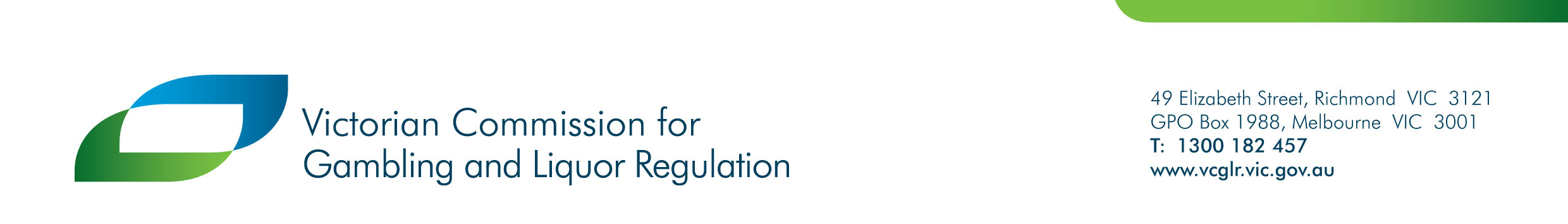 As at 06 February 2020Demerits RegisterTotal 37 licences/permit, 53 Demerit pointsDemerits Register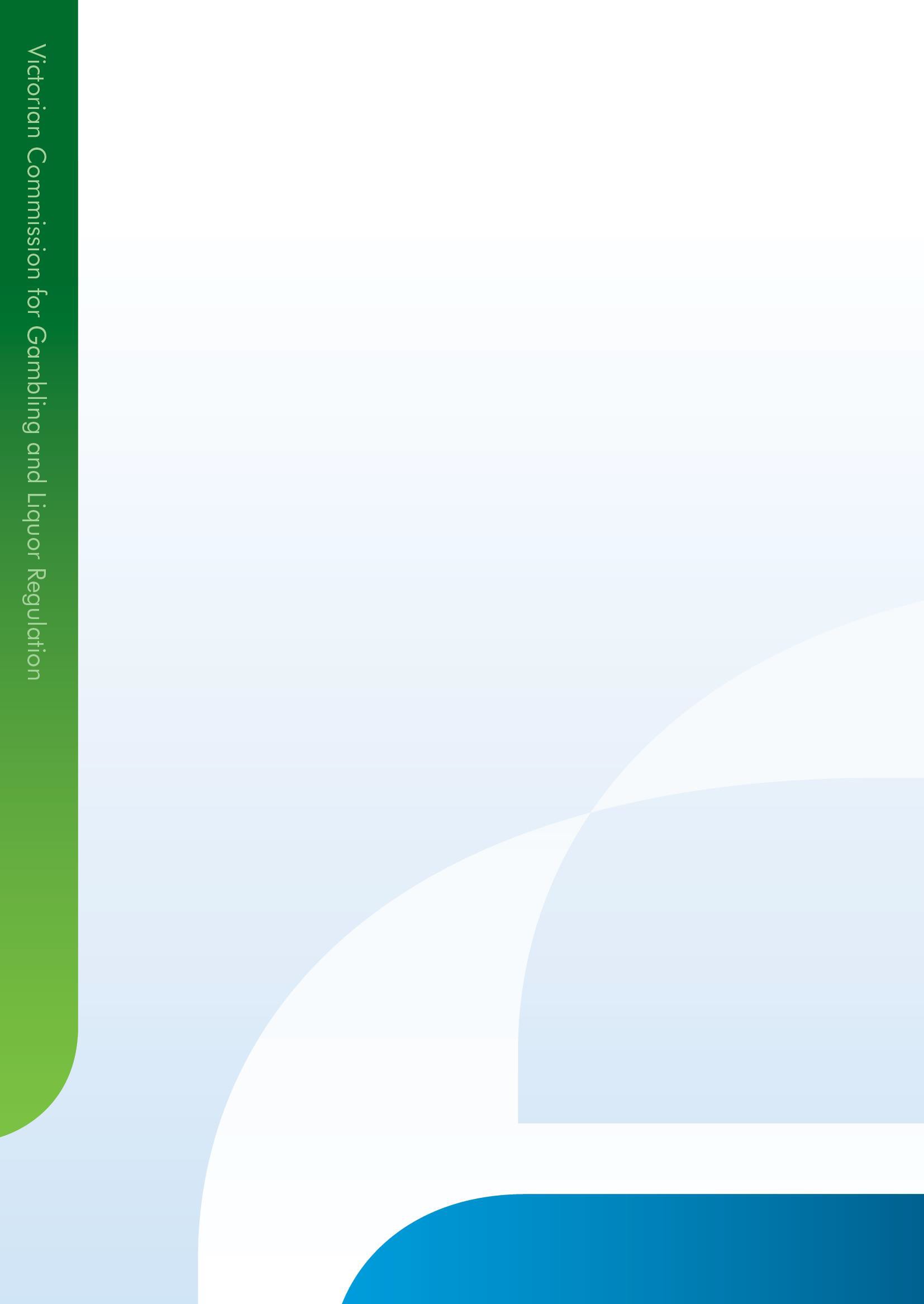 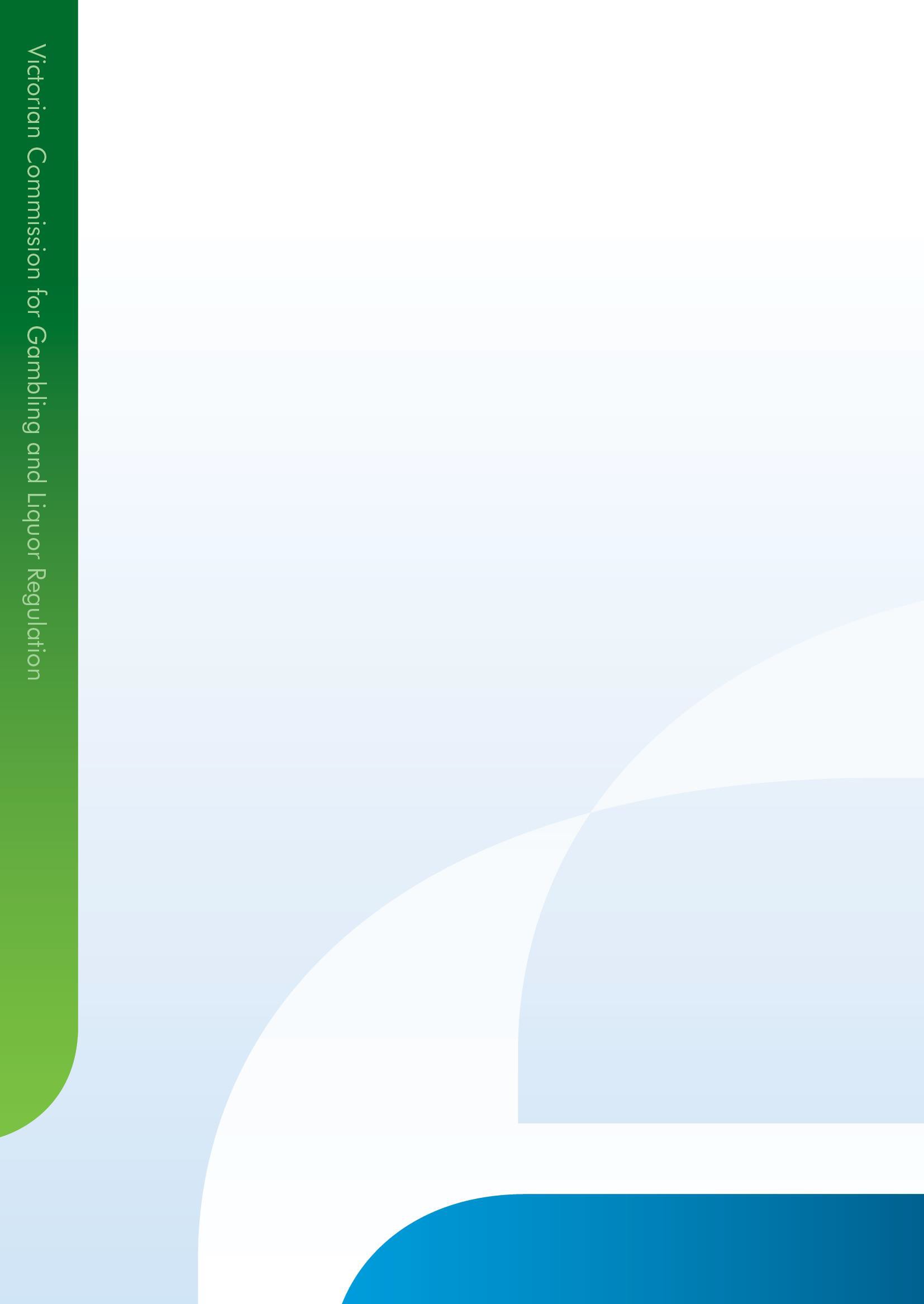 NotesThe VCGLR must keep a Demerits Register, and must record in the Demerits Register a demerit point against a licence/permit when it is incurred.A demerit point applies to a licence/permit for a period of three years from the date on which it was incurred. The VCGLR must suspe1nd a licence/permit if it reaches the following thresholds:24 hour suspension – accrual of five demerit points within three years of the date of the first demerit point being recorded in the Demerits Register7 days - accrual of 10 demerit points within three years of the date of the first demerit point being recorded in the Demerits Register28 days - accrual of 15 demerit points within three years of the date of the first demerit point being recorded in the Demerits Register.Demerit points will be removed from the Demerits Register in the following circumstances:the VCGLR grants an application by a licensee to deduct a demerit point(s) from the Demerits Register; orthe demerit point expires (on the day immediately after three years since the date the demerit point was incurred).the Penalty Infringement Notice is withdrawn by the issuing authority.Refer to the VCGLR website (www.vcglr.vic.gov.au) for more information about the demerits point system.12 Shelley Street Richmond VIC 3121	300 182 457  www.vcglr.vic.gov.auLicencenumberLicence categoryDate of offenceDate demerit point incurredDate recorded in Demerits RegisterPremisesPremisesLicenseeCurrent demerit points31920766Late Night (General)28/7/20199/11/201919/11/2019Shanghai Club RestaurantShanghai Club RestaurantDazeline Pty Ltd132290538Late Night (On-Premises) Licence02/08/201905/08/201820/05/201824/02/201712/09/201916/11/201817/08/201827/03/201724/10/201906/03/201931/10/201819/04/2017Party WorldTenancy 301, Level 3 Melbourne Central 211 LaTrobe StMelbourneParty WorldTenancy 301, Level 3 Melbourne Central 211 LaTrobe StMelbournePartyworld International Pty Ltd431951775Late night (general)2/04/201930/07/20199/10/2019Clique BarClique BarNo Worriez Pty Ltd132244799Late night (on-premises)30/03/201926/06/201920/08/2019A-Music KaraokeA-Music KaraokeA-Music Pty Ltd132282593Late night (on-premises) 18/05/201926/01/201926/01/201926/01/201929/07/201818/06/201919/02/201919/02/201919/02/201924/11/20186/08/201910/04/201910/04/201910/04/201906/03/2019Bass Lounge91-103 Little Bourke StMelbourneBass Lounge91-103 Little Bourke StMelbourneIncube Entertainment Pty Ltd531822764Late night (on-premises)09/03/201909/03/201909/03/201908/05/201908/05/201908/05/201903/07/201903/07/201903/07/2019Randy DragonBasement 313A Flinders laneMelbourneRandy DragonBasement 313A Flinders laneMelbournePasco Entertainment Pty Ltd331905889Late Night (General)17/04/20193/03/201921/06/2019George HotelGeorge HotelGeorge 2000 Pty Ltd131920758Late Night (General)16/04/20199/04/201928/4/20198/12/201812/08/20188/11/201921/06/201919/11/20199 Points Entertainment9 Points Entertainment9 Points Entertainment Pty Ltd332264113Late Night(On Premises)25/01/201909/03/201905/06/2019Edoya IzakayaEdoya IzakayaAnchor Way Pty Ltd131901283General13/10/201809/03/201905/06/2019Briagolong Hotel10 Forbes StreetBriagolongBriagolong Hotel10 Forbes StreetBriagolongBriagolong Hotel (VIC) Pty Ltd131900392Late Night(General)22/12/201820/10/20189/12/201821/02/201925/01/201916/01/201910/04/201926/03/201926/03/2019Ararat Hotel130 Barkly StreetAraratArarat Hotel130 Barkly StreetAraratSP Burke Pty Ltd331921380General18/08/201818/08/201819/02/201919/02/201910/04/201910/04/2019Frying Pan InnFrying Pan Inn RdFalls CreekFrying Pan InnFrying Pan Inn RdFalls CreekTransverse Alpine Catering Pty Ltd231906526General17/08/201807/12/201825/03/2019Café Martini87 Murphy StWangaratta Café Martini87 Murphy StWangaratta Karrala Pty Ltd131906835General Licence16/11/201808/02/201912/03/2019Hampden Hotel228 Manifold StreetCamperdownHampden Hotel228 Manifold StreetCamperdownSimon Lee Myers131910460Late night (general) 25/05/201830/11/201806/03/2019Pier Hotel508 Nepean HwyFrankstonPier Hotel508 Nepean HwyFrankstonAustralian Leisure and Hospitality Pty Ltd132291403On-premises16/06/201701/08/201809/11/2018Coffee Collection1st Floor 277 Hampshire RdSunshineCoffee Collection1st Floor 277 Hampshire RdSunshineTam Pham131907548Late night(General)30/06/201809/10/201831/10/2018Blazing Stump Hotel4315 Anzac Parade WodongaBlazing Stump Hotel4315 Anzac Parade WodongaWodonga Holdings Pty Ltd132325951On-Premises22/07/201819/09/201831/10/2018Hysteria Lounge243 Main StreetLilydaleHysteria Lounge243 Main StreetLilydaleHills Lutgens Pty Ltd131914202Late night (general)27/01/201828/08/201831/10/2018Swan HotelCnr Swan and Church StreetsRichmondSwan HotelCnr Swan and Church StreetsRichmondTrident Star Enterprises Pty Ltd132267894Late night(On Premises)17/06/201819/07/201831/10/2018Bloom Bar & Lounge114-122 Moorabool StreetGeelongBloom Bar & Lounge114-122 Moorabool StreetGeelongAMJK Pty Ltd131902653Late night(General)09/03/201805/06/201831/10/2018Players Hotel1-7 Scott StreetDandenongPlayers Hotel1-7 Scott StreetDandenongCastello Players Hotel Pty Ltd131915533Late night(General)30/03/201807/06/201831/10/2018Victoria Hotel Wyndham StreetShepparton Victoria Hotel Wyndham StreetShepparton Black Rhino (Vic) Pty Ltd132101608Full Club 30/11/201703/01/201817/08/2018Warragul Country Club41 Sutton StreetWarragulWarragul Country Club41 Sutton StreetWarragulWarragul Country Club131912331Late night (General)24/10/201521/03/201817/08/2018Royal Essendon Hotel863-881 Mount Alexander RoadEssendonRoyal Essendon Hotel863-881 Mount Alexander RoadEssendonALH Pty Ltd132268468On- premises 29/05/201628/03/201720/04/2018Beav’s Lounge Bar77-79 Little Malop St GeelongBeav’s Lounge Bar77-79 Little Malop St GeelongRichard Allister David Flanders132206505Late night (on-premises)27/03/201617/08/201720/04/2018Doms Restaurant & Bar26A-28 Langtree AvenueMilduraDoms Restaurant & Bar26A-28 Langtree AvenueMilduraDruvegas Pty Ltd131903984Late night (General)10/04/201626/09/201720/04/2018The Star Sports and Music Bar116 Pall Mall BendigoThe Star Sports and Music Bar116 Pall Mall BendigoZacem Investments Pty Ltd131921039General 17/08/201704/12/201729/01/2018Wishing Well Tavern502 Station StreetCarrumWishing Well Tavern502 Station StreetCarrumPeter Andrew Bell131906314Late night (General)15/09/201717/10/20172/11/2017Goulburn Valley Hotel223 High StSheppartonGoulburn Valley Hotel223 High StSheppartonGV Hotel Pty Ltd131951050Late night (General)02/06/201702/06/201706/10/201706/10/201725/10/201725/10/2017Crown Entertainment ComplexCrown Entertainment ComplexCrown Melbourne Limited232102272Full Club21/01/201728/02/201703/08/2017Royal Geelong Yacht ClubVictoria Terrace Eastern Beach GeelongRoyal Geelong Yacht ClubVictoria Terrace Eastern Beach GeelongRoyal Geelong Yacht Club131917470General25/02/201713/05/201723/05/201723/05/2017The Bull and Bear Tavern 347 Flinders LaneMelbourneBrislugan Pty Ltd132321664On-premises10/12/201608/05/201723/05/201723/05/2017The 5th ProvincesShop 360 Fitzroy StSt KildaStradcon Pty Ltd132320333Restaurant and Cafe01/04/201702/05/201723/05/201723/05/2017Korchi 2441-443 Little Bourke StMelbourneYL Co Pty Ltd131820843Late night (on-premises)14/01/201718/02/201728/03/201727/03/201720/04/201720/04/201720/04/201720/04/2017Circus Bar Ground Floor199 Commercial RoadSouth YarraBartec Holdings Australia Pty Ltd231920423Late Night (General) Licence18/02/201727/03/201719/04/201719/04/2017Opium Exclusive Gentlemans Lounge and Exotic Dancers186-195 King StMelbourneLihnidos Pty Ltd131901908General Licence04/05/201623/02/201706/03/201706/03/2017Caledonian Hotel 112 Fairy St WarrnamboolThe Had Group Pty Ltd1